Место проведения ГПОУ ЯО Пошехонский аграрно-политехнический колледж152 850 Ярославская область  г. Пошехонье, ул. Советская, д. 25    (848546) 2-12-07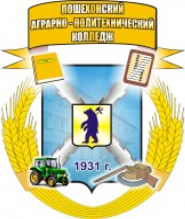 ГПОУ ЯО Пошехонский аграрно-политехнический колледжПРОГРАММА III межрегиональная научно-практическая конференция «Актуальные вопросы образования и воспитания обучающихся с разными стартовыми возможностями» среди педагогических работников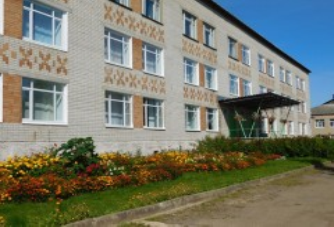 18 февраля 2021 Программа   конференции1030– 1100   Регистрация участников (фойе колледжа). Кофе-пауза (29 кабинет)1100 –1115    Открытие конференции (29 кабинет)1115 – 1200    Открытый урок (кабинет № 38)1200 – 1230   Обед (столовая)
1230–1345       Работа конференции.1345–1400       Подведение итогов. Награждение (29 кабинет)Ведущая: Орлова Елена Юрьевна, заместитель директора по учебной работе, кандидат физико-математических наук, преподаватель Докладчики: 1.Особенности адаптации обучающихся с ОВЗ в ГПОУ ЯО Пошехонском аграрно-политехническом колледже. Белякова Наталия Александровна, социальный педагог ГПОУ ЯО Пошехонский аграрно-политехнический колледж 2.Создание современных условий обучения и воспитания обучающихся с ОВЗ в рамках реализации национальных проектов. Кокосова Ирина Владимировна, директор МАОУ «Общеобразовательная школа для обучающихся с ОВЗ № 35» г. Череповца, Еремичева Светлана Николаевна, заместитель директора 3.Создание условий для профессионального самоопределения учащихся, посредством реализации профиля углубленной трудовой подготовки «младший обслуживающий персонал». Филинова Марина Борисовна, учитель технологии МАОУ «Общеобразовательная школа для обучающихся с ОВЗ № 35» г. Череповца4.Система работы классного руководителя по профориентации в выпускных 9, 11 классах. Виноградова Жанна Валерьевна, учитель, классный руководитель МАОУ «Общеобразовательная школа для обучающихся с ОВЗ № 35» г. Череповца     5.Новые профессиональные возможности для учащихся с ОВЗ через внедрение модуля «малая полиграфия». Игнатьева Светлана Николаевна, учитель технологии МАОУ «Общеобразовательная школа для обучающихся с ОВЗ № 35» г. Череповца 6.Психолого-педагогическое сопровождение детей с ОВЗ, родителей и педагогов в условиях пандемии и дистанционного обучения. Надточей Наталья Владимировна, руководитель Центра профессиональной реабилитации инвалидов ГПОАУ ЯО Заволжского политехнического колледжа7.Текстоцентрический подход на уроках русского языка как условие формирования профессиональной направленности обучающихся с ОВЗ. Антонова Елена Александровна, преподаватель ГПОУ ЯО Гаврилов-Ямского политехнического колледжа8.Развитие профессионально важных качеств педагога инклюзивного образования. Панищев Михаил Владимирович, мастер производственного обучения ГПОУ ЯО Гаврилов-Ямского политехнического колледжа9.Взаимодействие участников образовательного процесса при разработке и реализации адаптированных образовательных программ. Ерастова Светлана Германовна, директор ГПОУ ЯО Рыбинский колледж городской инфраструктуры  10.«Социальное взаимодействие» – вводная информация, основные моменты. Надточей    Алена Владимировна, руководитель Центра инклюзивного профессионального образования ГПОУ ЯО Ярославский колледж управления и профессиональных технологий11.«Социальное взаимодействие» – информация по профориентационной деятельности колледжа. Симанова Светлана Борисовна, руководитель ПрофиЦентра ГПОУ ЯО Ярославский колледж управления и профессиональных технологий12.Социальное взаимодействие органов студенческого самоуправления. Круглова Яна Вячеславовна, студентка, активист студсовета ГПОУ ЯО Ярославский колледж управления и профессиональных технологий13. Социально-педагогическое сопровождение воспитанников и выпускников учреждения с ОВЗ на этапе профессионального становления. Рамазанова Мариам Могомедовна, заместитель директора по воспитательной работе БУ СО ВО «Череповецкий центр помощи детям, оставшимся без попечения родителей» «Наши дети»14. ИКТ как средство развития мотивации детей старшего школьного возраста с нарушением интеллекта на уроках технологии по профилю «Растениеводство». Смирнова Елена Николаевна, учитель технологии МАОУ «Специальная (коррекционная) общеобразовательная школа № 38»15.Современные подходы к преподаванию предметной области «Технология» (профиль «Гончарное дело»). Взаимодействие с родителями в процессе обучения. Сарапулова Елена Анатольевна, учитель технологии МАОУ «Специальная (коррекционная) общеобразовательная школа № 38»16. Взаимодействие образовательной организации с семьей: психологический аспект. Посысоев Николай Николаевич, профессор кафедры инклюзивного образования ГАУ ДПО ИРО Институт развития образования17. Создание условий для профессионального самоопределения учащихся, посредством реализации профиля углубленной трудовой подготовки «младший обслуживающий персонал». Дьякова Татьяна Александровна, учитель технологии МАОУ «Общеобразовательная школа для обучающихся с ОВЗ № 35» г. Череповца18.Профессиональные конкурсы как средство совершенствования профессиональных навыков учащихся с ОВЗ. Малиновский Дмитрий Станиславович, учитель технологии МАОУ «Общеобразовательная школа для обучающихся с ОВЗ № 35» г. Череповца19.Внеурочная деятельность и дополнительное образование как средство профессионального самоопределения учащихся с интеллектуальными нарушениями. Шумихина Татьяна Витальевна, учитель, классный руководитель МАОУ «Общеобразовательная школа для обучающихся с ОВЗ № 35» г. Череповца20.Развитие межпредметных связей на уроках технологии по профилю «столярное дело» в школе для обучающихся с ОВЗ. Смирнов Сергей Владимирович, учитель технологии МАОУ «Общеобразовательная школа для обучающихся с ОВЗ № 35» г. Череповца21.Педагогическое сопровождение в работе тьютора со студентами с ограниченными возможностями здоровья. Емельянов Сергей Васильевич, Орлова Елена Юрьевна, преподаватели ГПОУ ЯО Пошехонского аграрно-политехнического колледжаУчастие в конференции подтверждается дипломом  участника.